КАЛУСЬКА МІСЬКА РАДАУПРАВЛІННЯ СОЦІАЛЬНОГО ЗАХИСТУ НАСЕЛЕННЯВул. М.Євшана, 9,   м. Калуш  Івано-Франківської області,  77300,  код в ЄДРПОУ: 03193318e-mail: soc_kalush@ukr.net,    тел./факс: (03472) 6-67-23,   тел. (03472) 6-67-2414.04.2023  № 01-18/1803 /10						ЗВІТуправління соціального захисту населення Калуської міської радипро обсяг та  структуру бюджетних коштів у березні  2023 рокуНачальник  управління	                                                Любов ФЕДОРИШИНПрубняк 66723№ з/п          За рахунок коштів з обласного та Державного бюджетів          За рахунок коштів з обласного та Державного бюджетівКошторис станом на 01.04.2023 р. (грн.)10813050Пільгове  медичне обслуговування осіб, які постраждали внаслідок Чорнобильської катастрофи93 90020813090Видатки на поховання учасників бойових дій та осіб з інвалідністю внаслідок  війни116 60032501530Соціальний захист   громадян, які потрапили у скла дні життєві обставини15 143 817,6042501540Підтримка малозабезпечених сімей 4 174 086,8452501400Соціальний захист дітей та сім’ї 8 967 851,7862501160Довічні  державні іменні стипендії громадянам України, які зазнали переслідувань за правозахисну діяльність25 60871501040Заходи з психічної реабілітації, соціальної та професійної адаптації учасників АТО та забезпечення постраждалих учасників АТО санаторно-курортним лікуванням51 57282507100Реабілітація дітей з інвалідністю 296 606,0090813221Грошова компенсація за належні для отримання жилі приміщення для осіб з інвалідністю І-ІІ груп, які потребують поліпшення житлових умов-100813242/7Інші заходи у сфері соціального захисту і соціального забезпечення-112501290Забезпечення виконання рішень суду-     За рахунок коштів місцевого бюджету     За рахунок коштів місцевого бюджету0813031Надання інших пільг окремим категоріям громадян відповідно до законодавства490 000140813032Надання пільг окремим категоріям громадянам з оплати послуг зв’язку11 760150813033Компенсаційні виплати за пільговий проїзд автомобільним транспортом окремих категорій громадян9 000 000160813035Компенсаційні виплати за пільговий проїзд окремих категорій громадян на залізничному транспорті450 000170813242Заходи у сфері соціального захисту та соціального забезпечення 16 005 470180813230Видатки, пов’язані з наданням підтримки внутрішньо переміщеним та\або евакуйованим особам у зв’язку із введенням воєнного стану349 030190813160Надання соціальних гарантій  фізичним особам, які надають соціальні послуги громадянам похилого віку…2 352 000200813180Надання пільг  населенню  на ЖКП з місцевого бюджету2 352 000210810180Інша діяльність у сфері державного управління 9 000220813192Соціальний захист ветеранів війни та праці63 000230810160Керівництво і управління у сфері соціального захисту 12 961 752виплата заробітної плати (КЕКВ 2111)10 168 614нарахування на заробітну плату (КЕКВ 2120)1 932 030придбання предметів та товарів (КЕКВ 2210)129 834оплата послуг (КЕКВ 2240)410 000відрядження (КЕКВ 2250)4 752теплопостачання (КЕКВ 2271)50 320оплата водопостачання та водовідведення (КЕКВ 2272)24 320оплата електроенергії (КЕКВ 2273)185 250оплата  інших енергоносіїв та інших комунальних послуг ( КЕКВ 2275)8 320оплата інших послуг (КЕКВ 2800)48 312240810160/7Органи місцевого самоврядування (спец. фонд) ( КЕКВ 3110 )47 160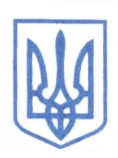 